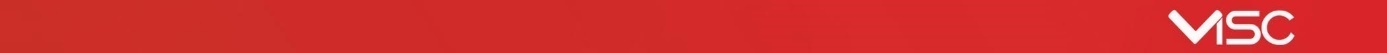 PŘIHLÁŠKA NA INDIVIDUÁLNÍ LEKCE Jméno a příjmení:Datum narození:Škola, kterou navštěvuješ:O jakou lekci máš zájem:Už jsi u nás byl?RODIČ/ZÁKONNÝ ZÁSTUPCEJméno a příjmení:Telefon: E-mail: 